Name:__________________________Simple and Compound Interest Homework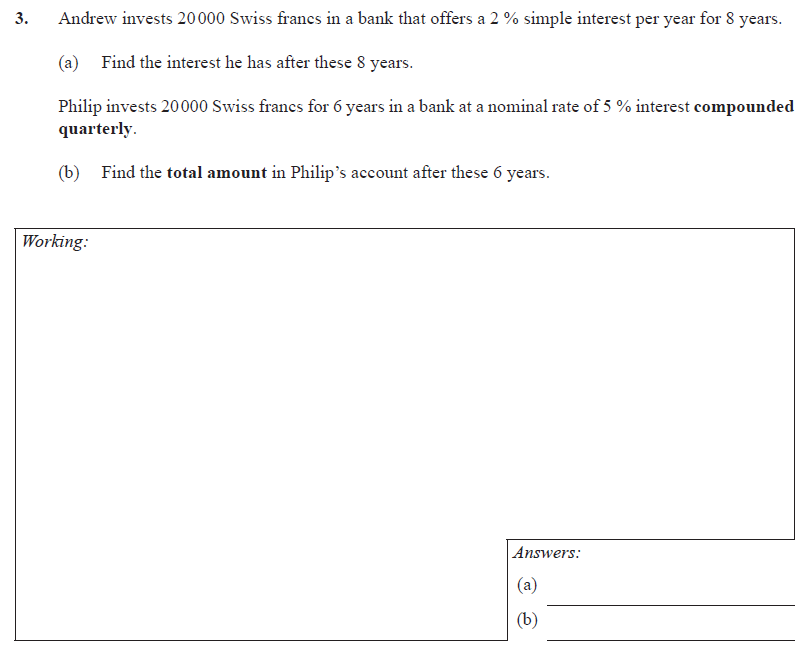 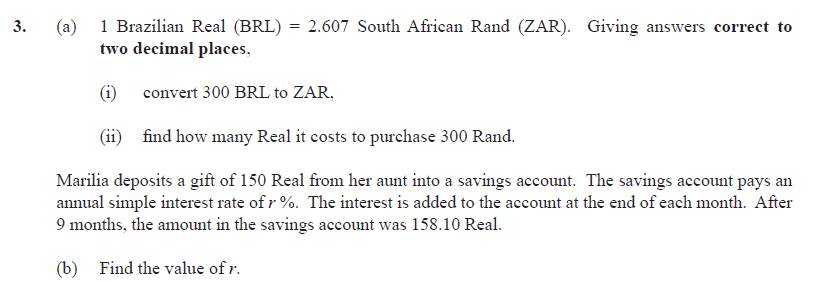 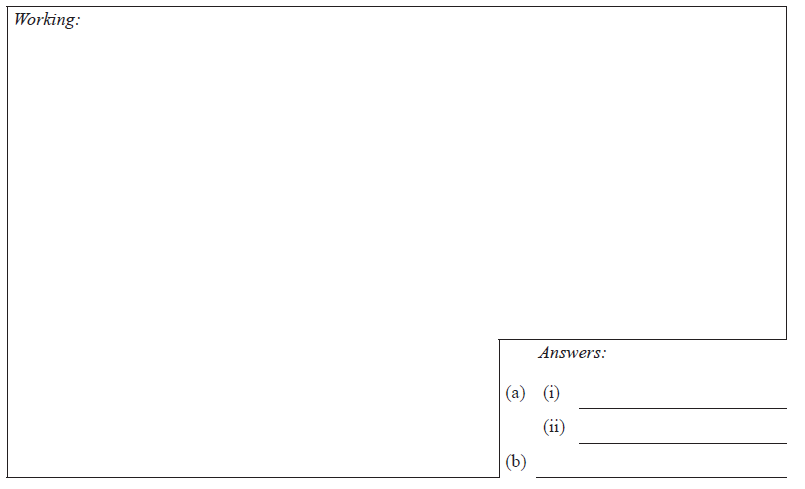 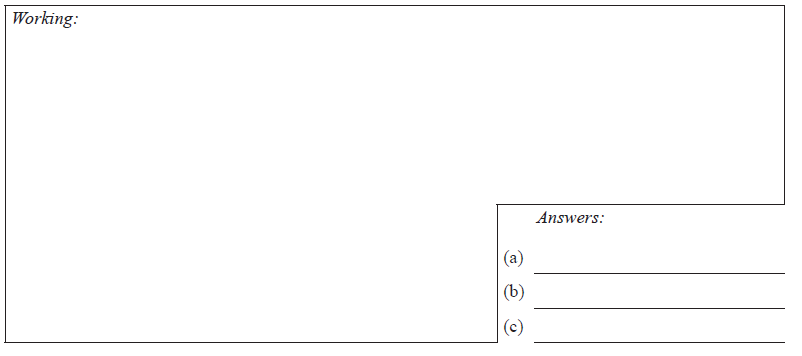 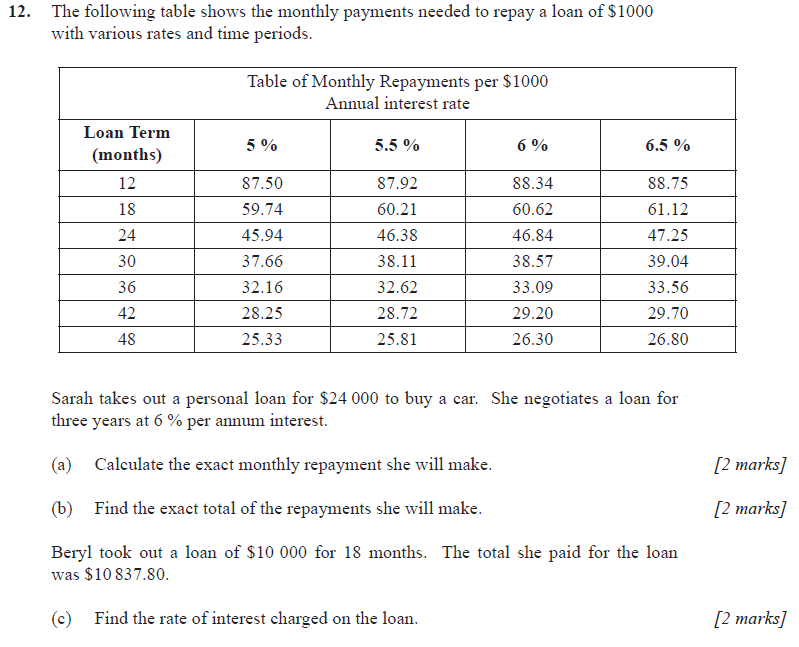 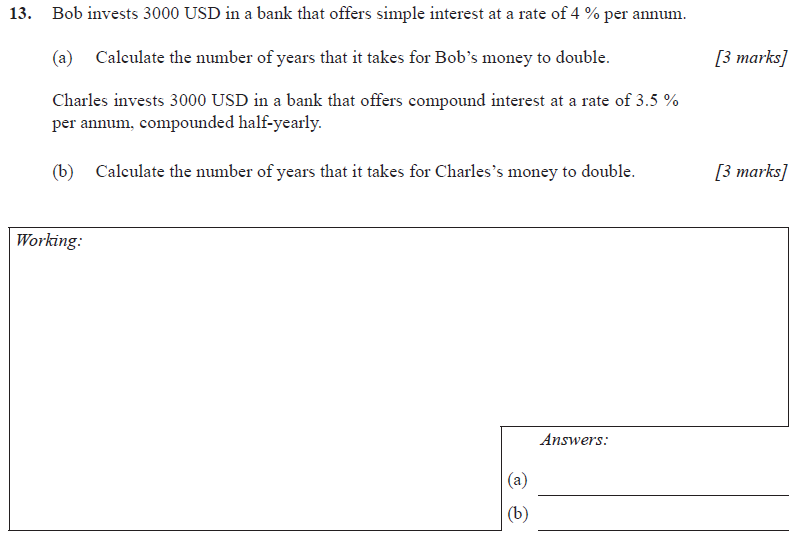 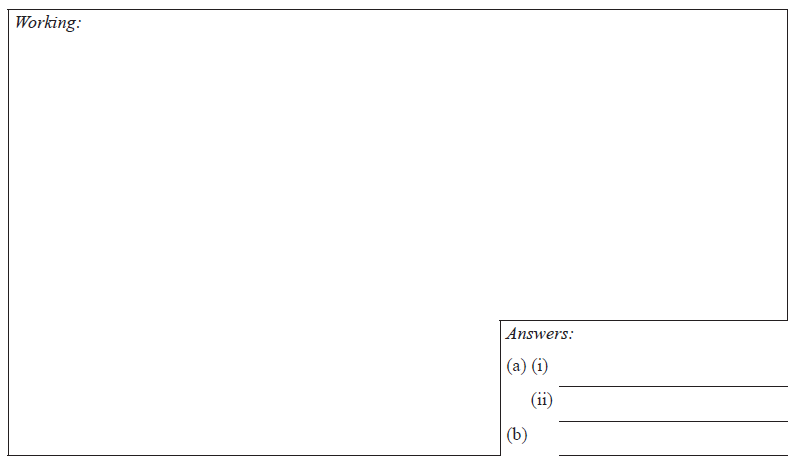 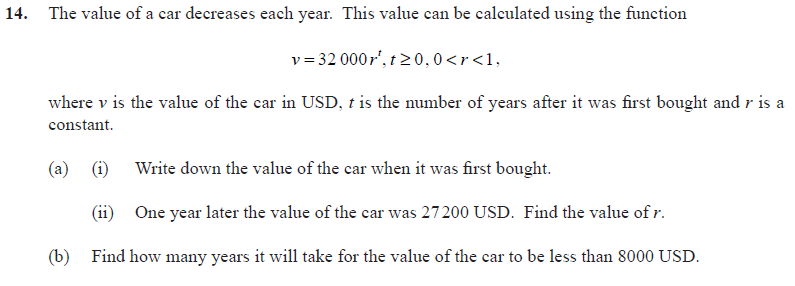 